UNIVERSIDAD NACIONAL JOSÉ FAUSTINO SÁNCHEZ CARRIÓN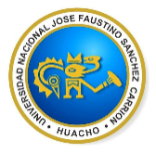 FACULTAD DE DERECHO CIENCIAS POLÍTICASESCUELA ACADÉMICA PROFESIONAL DE DERECHO Y CIENCIAS POLÍTICASSÍLABOASIGNATURA: INGLÉS IIII. DATOS GENERALES: 1.1. 	Código de asignatura	: 	FG131.2. 	Escuela académica profesional	: 	Derecho y ciencias políticas1.3. 	Departamento académico	: 	Derecho y ciencias políticas1.4. 	Ciclo	:	V “A” “B”1.5. 	Créditos	:	021.6. 	Condición	:	Obligatorio1.7. 	Horas semanales	:	Teoría: 01	Práctica: 021.8. 	Pre requisito	:	Ninguno1.9. 	Semestre académico	:	2015-II1.10. 	Docente	:	Mg. Fiorella Victoria Luperdi Ríos1.11. Colegiatura	:	0245639625II. SUMILLA:Present simple, verb to be, subject pronouns, possessive adjectives, demonstratives, do/does, possessive’s, adverbs of frequency, object pronouns, possessive pronouns and past simple.III. METODOLOGÍA DE LA ENSEÑANZA:3.1. Objetivos:Se desarrollaran las cuatro habilidades del idioma inglés (writing, reading, listening and speaking) a un nivel básico. De manera tal que permita al estudiante comunicarse de manera efectiva en contextos reales y aplicarlo en el desempeño de su carrera profesional.3.2. Estrategias metodológicasEl carácter teórico y práctico de la asignatura incide en el desarrollo de las habilidades y uso de técnicas y procedimientos propios, tales como: método del enfoque comunicativo, estudio dirigido con textos, método de hojas de instrucción, trabajos individuales, grupales, conversaciones, exposiciones, vídeos, etc.3.3. Medios y materiales de enseñanzaa) Medios: la voz del profesor, pizarra, textos, TV., data display, retroproyector.b) Materiales: libros, láminas, vídeos, hojas, separatas, plumones, pizarra, etcIV. CONTENIDO TEMÁTICO Y CRONOGRAMA:V. METODOLOGÍA DE EVALUACIÓNCriterios a evaluar: La coherencia y claridad de conceptos.El ordenamiento en el trabajo intelectual.Participación permanente en clase.Procedimientos y técnicas de evaluación: Exámenes orales, exámenes escritos, la observación, autoevaluación.Dos evaluadores pardales el primero en la octava semana de nidadas las clases y el segundo en la semana dieciséis; además se considera los trabajos académicos aplicativos a la mitad y al finalizar el periodo lectivo.El Promedio para cada Evaluación pardal se determina anotando el promedio simple de:Evaluación Escrita (con un decimal sin redondeo)Evaluación Oral (con un decimal sin redondeo)Trabajo AcadémicoEl Promedio Final se hará calculando:P1+P2PF=--------------------2Los promedios Pl y P2, serán anotados con un decimal sin redondeo.El carácter cuantitativo vigesimal consiste en que la escala valorativa es de cero (O) a veinte (20), para todo proceso de evaluación, siendo once (11) la nota aprobatoria mínima, solo en el caso de determinación de (a nota promocional la fracción de 0.5 o más va a favor de la unidad entera inmediata superior.Para los casos en que los estudiantes no hayan cumplido con ninguna o varías evaluaciones pardales se considerará la nota de cero (00) para los fines de efectuar el promedio correspondiente.Al término de las evaluaciones finales se programará un examen de carácter sustitutorio a una nota desaprobatoria obtenida en la evaluación teórico práctica, en la semana 16, y que corresponden al primer o segundo parcial, siempre y cuando acrediten un promedio no menor a siete (07) y el 70% de asistencia al curso. El examen sustitutorio tendrá una escala valorativa de O a 20, para ello el docente utilizará la columna correspondiente en el Registro de Evaluación. El promedio final para dichos estudiantes no excederá a la nota doce (12).No existe rezagado del examen parcial ni de examen final. No obstante, si al estudiante le sobreviene una situación de fuerza mayor involuntaria que le impide rendir el examen en la fecha señalada, puede solicitar oportunamente ala Escuela la autorización para una prueba supletoria y rendirlo dentro de los tes (03) días siguientes del primer o segundo parcial correspondiente, adjuntando pruebas de impedimento. Las solicitudes para acogerse a lo mencionado, deben ser presentadas a la Dirección de la Escuela Profesional correspondiente, al día siguiente de la fecha del examen.VI. BIBLIOGRAFÍA:Oxford practice grammar. Norman Coe, Mark Harrisony Ken Paterson.New cutting edge elementary. Sarah Cunningham, Peter Moor y Frances EalesNew cutting edge pre intermediate. Sarah Cunningham, Peter Moor y Frances EalesGrammar world for intermediate students.Professional English in use. Ian Mackensie.And any websites related to the subject and the career.___________________________Mg. Fiorella Victoria Luperdi RíosProfesora del cursoSEMANASESIÓNCONTENIDO TEMÁTICO1ra.1ra.To-be verb and subject pronouns (present simple)1ra.2da.Practice2da.1ra.Possessive adjectives2da.2da.Practice3ra.1ra.The indefinite article a / an, plurals3ra.2da.Practice4ta.1ra.Demonstrative adjectives and pronouns (this / that / these / those)4ta.2da.Practice5 ta1ra.Auxiliary verbs do-does5 ta2da.Practice6ta.1ra.A / an + jobs6ta.2da.Practice7ma.1ra.Possessive's7ma.2da.Practice8va.MID-TERM EXAMINATIONMID-TERM EXAMINATION9na.1ra.Adjectives9na.2da.Practice10ma.1ra.The time, present simple10ma.2da.Practice11ra.1ra.Have- Has got11ra.2da.Practice12da.1ra.Prepositions of time12da.2da.Practice13ra1ra.Can / can't - Like + (Verb + -ing)13ra2da.Practice14ta.1ra.There is – There are14ta.2da.Practice15ta1ra.Present progressive15ta2daPractice16ta.1ra.Past simple16ta.2da.Practice17ma.FINAL EXAMINATIONFINAL EXAMINATION